Science 1.9 AS 90948 Demonstrate understanding of biological ideas relating to genetic variation 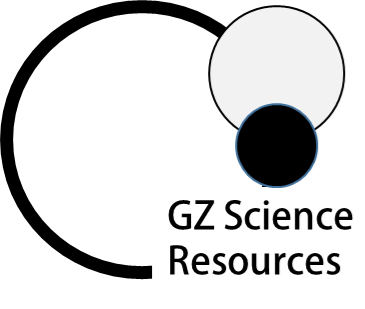 Writing Excellence answers to inheritable or non-inheritable variation questionsinheritable or non-inheritable variation QUESTIONinheritable or non-inheritable variation QUESTIONQuestion: The Venus flytrap plants come in a number of different types, such as 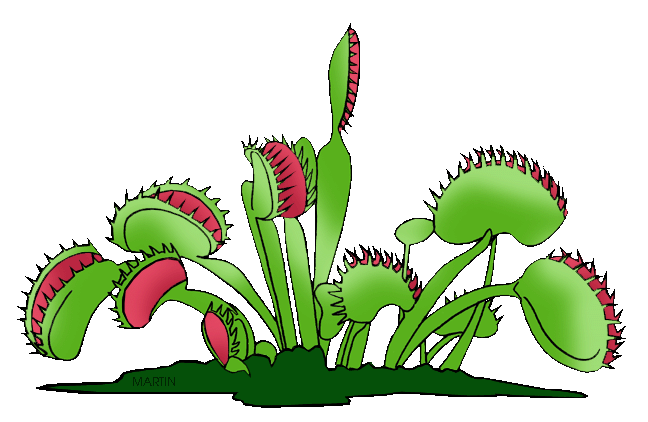 the “B-52” with a red leaf. A teacher brought two identical plants to class and put them in different parts of the classroom. The Venus flytrap put near a window grew short leaves and the Venus flytrap in the shade grew long leaves. Colour variation in the leaves of the Venus flytraps can be passed on to a plant’s offspring, but the different leaf length cannot. Explain why. In your answer you should:•define inheritable and non-inheritable variation•explain what causes inheritable and non-inheritable variations.Question: The Venus flytrap plants come in a number of different types, such as the “B-52” with a red leaf. A teacher brought two identical plants to class and put them in different parts of the classroom. The Venus flytrap put near a window grew short leaves and the Venus flytrap in the shade grew long leaves. Colour variation in the leaves of the Venus flytraps can be passed on to a plant’s offspring, but the different leaf length cannot. Explain why. In your answer you should:•define inheritable and non-inheritable variation•explain what causes inheritable and non-inheritable variations.ANSWERANSWER1. define the term inheritable variation2. Explain what effect inheritable variation has 3. define the term non-inheritable variation4. Explain what effect non-inheritable variation has5. link the phenotype related to inherited variation (give example from question)6.  link the phenotype related to non-inherited variation (give example from question)7.  complete the final statementGenetics determines the characteristics you will be born with and this is called __________________________, but environment then affects these characteristics once you are born and this is called __________________________.